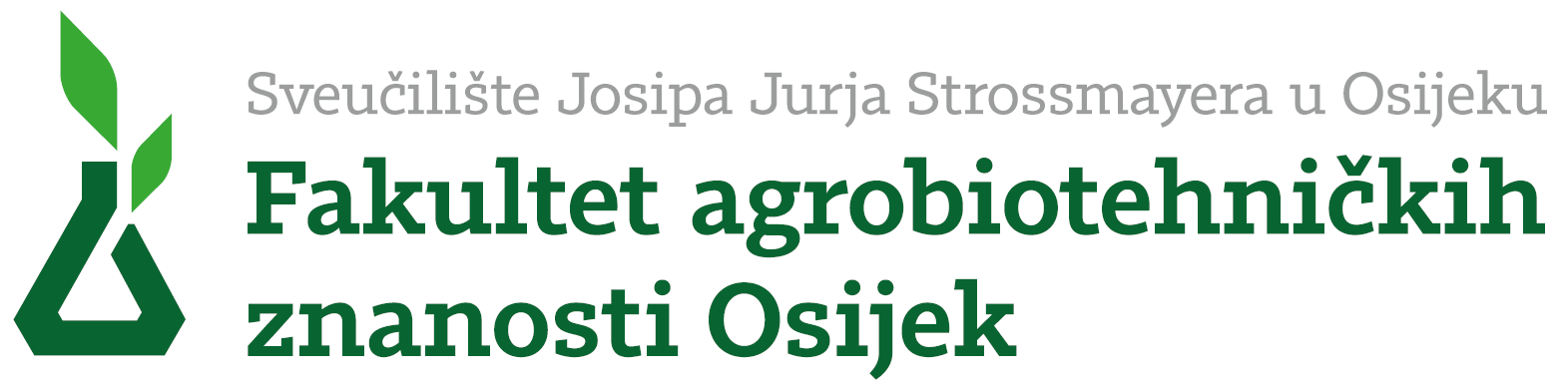 Ime Prezime, zvanjepolaznik       . godine poslijediplomskog sveučiluišnog (doktorskog) studija„Poljoprivredne znanosti“ smjer                                             . Ulica i broj, MjestoVijeću smjera Doktorskog studijaPovjerenstvu za stjecanje doktorata znanostiFakultetskom vijećuPredmet: Zahtjev za imenovanje Povjerenstva za ocjenu doktorske disertacije Odlukom koju je Fakultetsko vijeće Fakulteta agrobiotehničkih znanosti Osijek Sveučilišta Josipa Jurja Strossmayera u Osijeku donijelo na       sjednici akademske       godine dana 10. listopada 2015. godine prihvaćena je pozitivna ocjena teme doktorske disertacije pristupnika Ime Prezime, zvanje, iz biotehničkog znanstvenog područja, znanstvenog polja poljoprivreda. Pozitivna ocjena teme doktorske disertacije pod naslovom:"     "prihvaćena je na temelju pozitivnog izvješća i ocjene Povjerenstva za ocjenu teme u sastavu:prof. dr. sc. Ime Prezime – predsjednik prof. dr. sc. Ime Prezime – član prof. dr. sc. Ime Prezime – članNa istoj sjednici Fakultetsko vijeće imenovalo je  prof. dr. sc. Ime Prezime za mentora za savjetodavni rad pri izradi doktorske disertacije.Molim Povjerenstvo za stjecanje doktorata znanosti i Fakultetsko vijeće da imenuje Povjerenstvo za ocjenu doktorske disertacije u sastavu:prof. dr. sc. Ime Prezime – predsjednik prof. dr. sc. Ime Prezime – mentor i član prof. dr. sc. Ime Prezime – članprof. dr. sc. Ime Prezime – zamjenski članOsijek, 10. listopada 2015.Suglasnost mentora:prof. dr. sc. Ime Prezime    Suglasnost Voditelja smjera:	Podnositelj prijave:prof. dr. sc. Ime Prezime						Ime Prezime, zvanje